E-mail form to Curriculum@unlv.edu in the Registrar’s Office.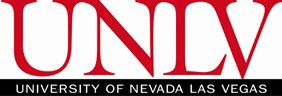 Save file as Certificate name followed by certcr (e.g., XXXXcertcr).Save file as program name followed by certcr (e.g., XXXcertcr). E- mail form to Curriculum@unlv.edu in the Registrar’s OfficeInsert  SECTION V. information below -   I. Routing InformationI. Routing InformationI. Routing InformationI. Routing InformationI. Routing InformationI. Routing InformationI. Routing InformationI. Routing InformationI. Routing InformationI. Routing InformationI. Routing InformationWho should this form be sent to following review?Who should this form be sent to following review?Who should this form be sent to following review?Who should this form be sent to following review?Contact Name:Contact Name:Contact Name:Contact Name:Department and Prefix:Department and Prefix:Department and Prefix:Contact’s e-mail address:Contact’s e-mail address:Contact’s e-mail address:Contact’s e-mail address:College:College:College:II. Effective Date - If fully approved before next semester’s registration period. Otherwise, course will take effect the following semester.II. Effective Date - If fully approved before next semester’s registration period. Otherwise, course will take effect the following semester.II. Effective Date - If fully approved before next semester’s registration period. Otherwise, course will take effect the following semester.II. Effective Date - If fully approved before next semester’s registration period. Otherwise, course will take effect the following semester.II. Effective Date - If fully approved before next semester’s registration period. Otherwise, course will take effect the following semester.II. Effective Date - If fully approved before next semester’s registration period. Otherwise, course will take effect the following semester.II. Effective Date - If fully approved before next semester’s registration period. Otherwise, course will take effect the following semester.II. Effective Date - If fully approved before next semester’s registration period. Otherwise, course will take effect the following semester.II. Effective Date - If fully approved before next semester’s registration period. Otherwise, course will take effect the following semester.II. Effective Date - If fully approved before next semester’s registration period. Otherwise, course will take effect the following semester.II. Effective Date - If fully approved before next semester’s registration period. Otherwise, course will take effect the following semester.Semester change should become effective: Semester change should become effective: Semester change should become effective: Semester change should become effective: Semester change should become effective: Semester change should become effective: Semester change should become effective: Semester change should become effective: Semester change should become effective: type in date here:type in date here:Catalog year change becomes effective: Example  - Fall 2050- Spring 2051Catalog year change becomes effective: Example  - Fall 2050- Spring 2051Catalog year change becomes effective: Example  - Fall 2050- Spring 2051Catalog year change becomes effective: Example  - Fall 2050- Spring 2051Catalog year change becomes effective: Example  - Fall 2050- Spring 2051Catalog year change becomes effective: Example  - Fall 2050- Spring 2051Catalog year change becomes effective: Example  - Fall 2050- Spring 2051Catalog year change becomes effective: Example  - Fall 2050- Spring 2051Catalog year change becomes effective: Example  - Fall 2050- Spring 2051III. Certificate InformationIII. Certificate InformationIII. Certificate InformationIII. Certificate InformationIII. Certificate InformationIII. Certificate InformationIII. Certificate InformationIII. Certificate InformationIII. Certificate InformationIII. Certificate InformationIII. Certificate InformationCollege:College:College:College:College:College:Department/School:Department/School:Department/School:Department/School:Department/School:Certificate:Certificate:Certificate:Certificate:Certificate:Certificate:Justification for certificate create:Justification for certificate create:Justification for certificate create:Justification for certificate create:Justification for certificate create:Justification for certificate create:Justification for certificate create:Justification for certificate create:Justification for certificate create:Justification for certificate create:Justification for certificate create:Certificate RequirementsCertificate RequirementsCertificate RequirementsCertificate RequirementsCertificate RequirementsCertificate RequirementsCertificate RequirementsCertificate RequirementsCertificate RequirementsCertificate RequirementsCertificate RequirementsGPA:	Grades Allowed:GPA:	Grades Allowed:GPA:	Grades Allowed:GPA:	Grades Allowed:GPA:	Grades Allowed:GPA:	Grades Allowed:GPA:	Grades Allowed:GPA:	Grades Allowed:GPA:	Grades Allowed:GPA:	Grades Allowed:GPA:	Grades Allowed:Other Administrative requirements:Other Administrative requirements:Other Administrative requirements:Other Administrative requirements:Other Administrative requirements:Other Administrative requirements:Other Administrative requirements:Other Administrative requirements:Other Administrative requirements:Other Administrative requirements:Other Administrative requirements:Required Certificate CoursesRequired Certificate CoursesRequired Certificate CoursesRequired Certificate CoursesRequired Certificate CoursesRequired Certificate CoursesRequired Certificate CoursesRequired Certificate CoursesRequired Certificate CoursesRequired Certificate CoursesRequired Certificate CoursesRequired Certificate Electives:Required Certificate Electives:Required Certificate Electives:Required Certificate Electives:Required Certificate Electives:Required Certificate Electives:Required Certificate Electives:Required Certificate Electives:Required Certificate Electives:Required Certificate Electives:Required Certificate Electives:Certificate CreditsIt is the department’s responsibility to make certain all hours and totals are accurate.Certificate CreditsIt is the department’s responsibility to make certain all hours and totals are accurate.Certificate CreditsIt is the department’s responsibility to make certain all hours and totals are accurate.Certificate CreditsIt is the department’s responsibility to make certain all hours and totals are accurate.Certificate CreditsIt is the department’s responsibility to make certain all hours and totals are accurate.Certificate CreditsIt is the department’s responsibility to make certain all hours and totals are accurate.Certificate CreditsIt is the department’s responsibility to make certain all hours and totals are accurate.Certificate CreditsIt is the department’s responsibility to make certain all hours and totals are accurate.Certificate CreditsIt is the department’s responsibility to make certain all hours and totals are accurate.Certificate CreditsIt is the department’s responsibility to make certain all hours and totals are accurate.Certificate CreditsIt is the department’s responsibility to make certain all hours and totals are accurate.CertificateCertificateCertificateCertificateCertificateCertificateCertificateCertificateCertificateCertificateCertificateNumber of CreditsNumber of CreditsNumber of CreditsNumber of CreditsNumber of CreditsHoursHoursHoursHoursCertificate RequiredCertificate RequiredCertificate ElectiveCertificate ElectiveTotal CreditsTotal CreditsIV. Endorsement/ApprovalsIV. Endorsement/ApprovalsIV. Endorsement/ApprovalsIV. Endorsement/ApprovalsIV. Endorsement/ApprovalsIV. Endorsement/ApprovalsIV. Endorsement/ApprovalsIV. Endorsement/ApprovalsIV. Endorsement/ApprovalsIV. Endorsement/ApprovalsIV. Endorsement/ApprovalsDepartment, College and Dean’s ApprovalDepartment, College and Dean’s ApprovalDepartment, College and Dean’s ApprovalDepartment, College and Dean’s ApprovalDepartment, College and Dean’s ApprovalDepartment, College and Dean’s ApprovalDepartment, College and Dean’s ApprovalDepartment, College and Dean’s ApprovalDepartment, College and Dean’s ApprovalDepartment, College and Dean’s ApprovalDepartment, College and Dean’s ApprovalYesYes  No  NoNameNameDateDateDateCommentsDepartmentCollege CommitteeDean’s OfficeUNLV Check Area (Registrar’s Office)UNLV Check Area (Registrar’s Office)UNLV Check Area (Registrar’s Office)UNLV Check Area (Registrar’s Office)UNLV Check Area (Registrar’s Office)UNLV Check Area (Registrar’s Office)UNLV Check Area (Registrar’s Office)UNLV Check Area (Registrar’s Office)UNLV Check Area (Registrar’s Office)UNLV Check Area (Registrar’s Office)UNLV Check Area (Registrar’s Office)YesNoNoNameNameDateCommentsCommentsRegistrar - CurriculumRegistrar - CurriculumRegistrar - CurriculumDegree Audit (TADA)Degree Audit (TADA)Degree Audit (TADA)Curriculum Committee ChairCurriculum Committee ChairCurriculum Committee ChairYesNoNoNoAgenda #DateCommentsCommentsV. Catalog Description:V. Catalog Description:V. Catalog Description:V. Catalog Description:V. Catalog Description:V. Catalog Description:V. Catalog Description:V. Catalog Description:V. Catalog Description:V. Catalog Description:V. Catalog Description:(Faculty Senate Curriculum Committee will not discuss program without the new catalog text). Use the existing electronic catalog as a guide. Copy and paste each section in the existing catalog where you believe this information should be inserted. Assume that this description will appear in the catalog exactly as written.  If the selection is too big for section V., scroll to the bottom of the document and copy and paste the information.  (Faculty Senate Curriculum Committee will not discuss program without the new catalog text). Use the existing electronic catalog as a guide. Copy and paste each section in the existing catalog where you believe this information should be inserted. Assume that this description will appear in the catalog exactly as written.  If the selection is too big for section V., scroll to the bottom of the document and copy and paste the information.  (Faculty Senate Curriculum Committee will not discuss program without the new catalog text). Use the existing electronic catalog as a guide. Copy and paste each section in the existing catalog where you believe this information should be inserted. Assume that this description will appear in the catalog exactly as written.  If the selection is too big for section V., scroll to the bottom of the document and copy and paste the information.  (Faculty Senate Curriculum Committee will not discuss program without the new catalog text). Use the existing electronic catalog as a guide. Copy and paste each section in the existing catalog where you believe this information should be inserted. Assume that this description will appear in the catalog exactly as written.  If the selection is too big for section V., scroll to the bottom of the document and copy and paste the information.  (Faculty Senate Curriculum Committee will not discuss program without the new catalog text). Use the existing electronic catalog as a guide. Copy and paste each section in the existing catalog where you believe this information should be inserted. Assume that this description will appear in the catalog exactly as written.  If the selection is too big for section V., scroll to the bottom of the document and copy and paste the information.  (Faculty Senate Curriculum Committee will not discuss program without the new catalog text). Use the existing electronic catalog as a guide. Copy and paste each section in the existing catalog where you believe this information should be inserted. Assume that this description will appear in the catalog exactly as written.  If the selection is too big for section V., scroll to the bottom of the document and copy and paste the information.  (Faculty Senate Curriculum Committee will not discuss program without the new catalog text). Use the existing electronic catalog as a guide. Copy and paste each section in the existing catalog where you believe this information should be inserted. Assume that this description will appear in the catalog exactly as written.  If the selection is too big for section V., scroll to the bottom of the document and copy and paste the information.  (Faculty Senate Curriculum Committee will not discuss program without the new catalog text). Use the existing electronic catalog as a guide. Copy and paste each section in the existing catalog where you believe this information should be inserted. Assume that this description will appear in the catalog exactly as written.  If the selection is too big for section V., scroll to the bottom of the document and copy and paste the information.  (Faculty Senate Curriculum Committee will not discuss program without the new catalog text). Use the existing electronic catalog as a guide. Copy and paste each section in the existing catalog where you believe this information should be inserted. Assume that this description will appear in the catalog exactly as written.  If the selection is too big for section V., scroll to the bottom of the document and copy and paste the information.  (Faculty Senate Curriculum Committee will not discuss program without the new catalog text). Use the existing electronic catalog as a guide. Copy and paste each section in the existing catalog where you believe this information should be inserted. Assume that this description will appear in the catalog exactly as written.  If the selection is too big for section V., scroll to the bottom of the document and copy and paste the information.  (Faculty Senate Curriculum Committee will not discuss program without the new catalog text). Use the existing electronic catalog as a guide. Copy and paste each section in the existing catalog where you believe this information should be inserted. Assume that this description will appear in the catalog exactly as written.  If the selection is too big for section V., scroll to the bottom of the document and copy and paste the information.  For use of the Registrar’s OfficeAcalog: Initials         Date	       Comments: MyUNLV: Initials    Date             Comments: TADA:  Initial          Date	Comments:For use of the Registrar’s OfficeAcalog: Initials         Date	       Comments: MyUNLV: Initials    Date             Comments: TADA:  Initial          Date	Comments:For use of the Registrar’s OfficeAcalog: Initials         Date	       Comments: MyUNLV: Initials    Date             Comments: TADA:  Initial          Date	Comments:For use of the Registrar’s OfficeAcalog: Initials         Date	       Comments: MyUNLV: Initials    Date             Comments: TADA:  Initial          Date	Comments:For use of the Registrar’s OfficeAcalog: Initials         Date	       Comments: MyUNLV: Initials    Date             Comments: TADA:  Initial          Date	Comments:For use of the Registrar’s OfficeAcalog: Initials         Date	       Comments: MyUNLV: Initials    Date             Comments: TADA:  Initial          Date	Comments:For use of the Registrar’s OfficeAcalog: Initials         Date	       Comments: MyUNLV: Initials    Date             Comments: TADA:  Initial          Date	Comments:For use of the Registrar’s OfficeAcalog: Initials         Date	       Comments: MyUNLV: Initials    Date             Comments: TADA:  Initial          Date	Comments:For use of the Registrar’s OfficeAcalog: Initials         Date	       Comments: MyUNLV: Initials    Date             Comments: TADA:  Initial          Date	Comments:For use of the Registrar’s OfficeAcalog: Initials         Date	       Comments: MyUNLV: Initials    Date             Comments: TADA:  Initial          Date	Comments:For use of the Registrar’s OfficeAcalog: Initials         Date	       Comments: MyUNLV: Initials    Date             Comments: TADA:  Initial          Date	Comments:InitialsDateDateDateCommentsCommentsCommentsCommentsCommentsCommentsAcalogMyUNLVTada